Приложение к Составу сведений, указываемых в форме патента на изобретение. Форме патента на изобретение (абз.1)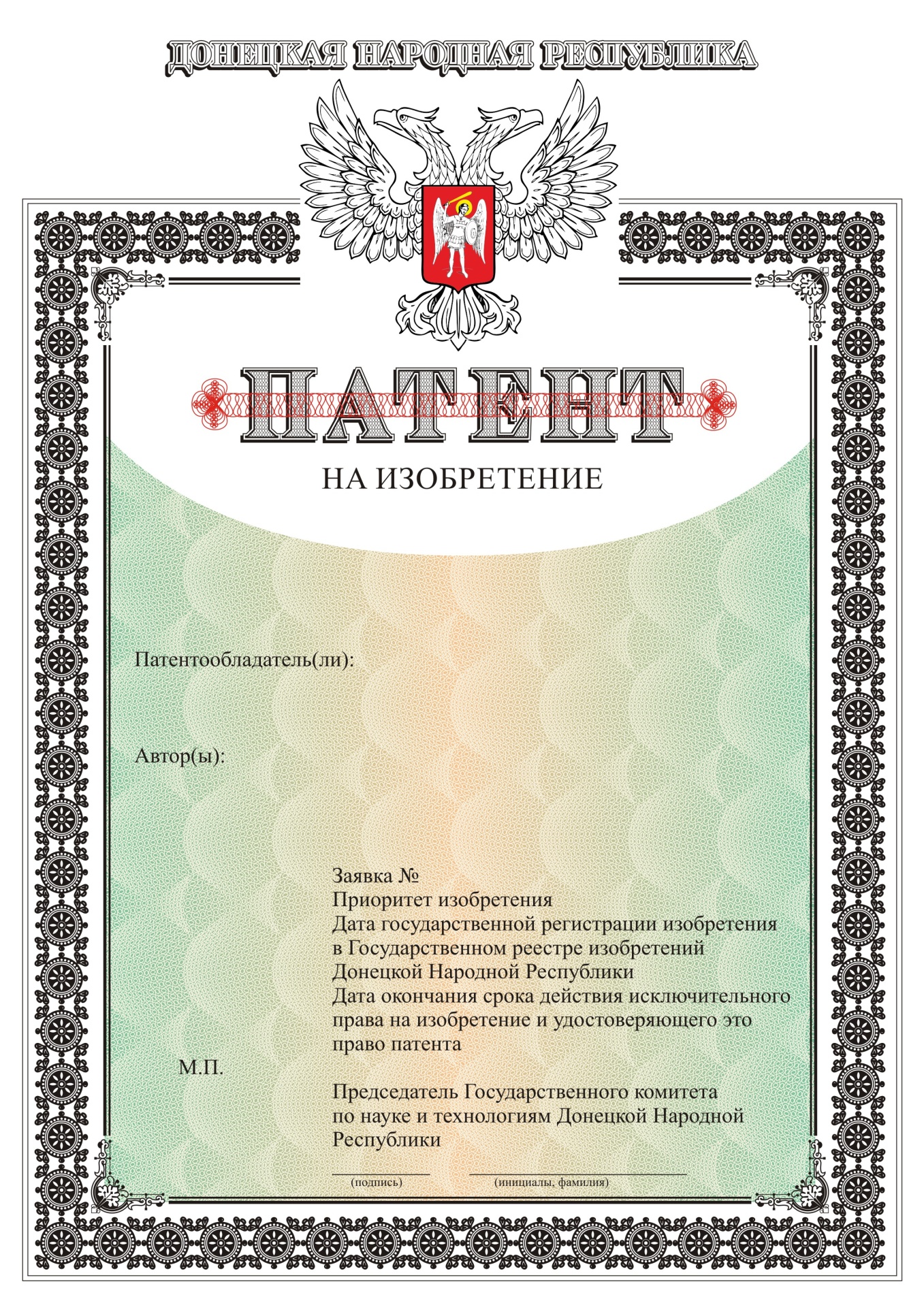 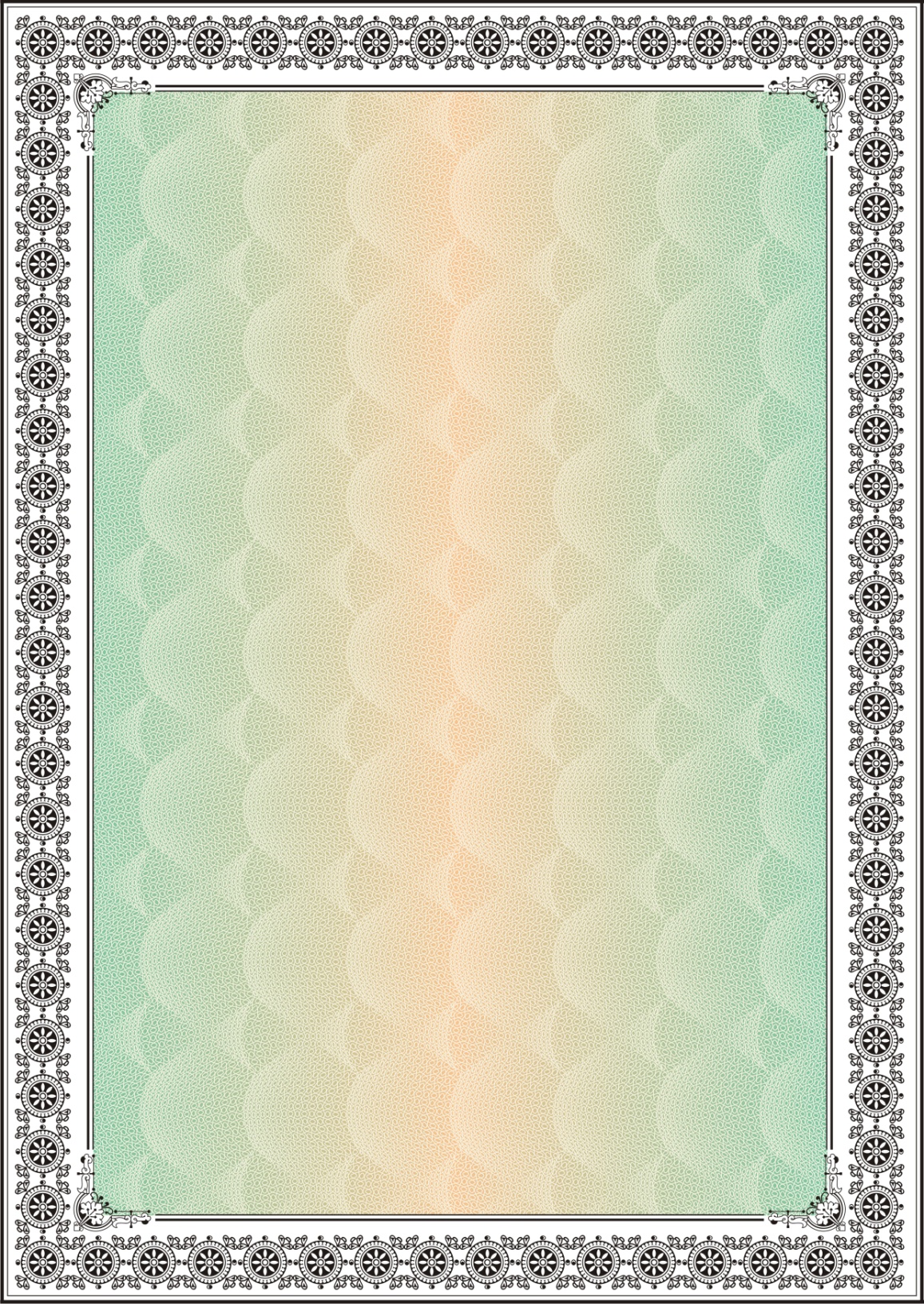 